
Dr. Jose I. Alamo, Jr., DMD and Dr. Luis A. Gonzalez, DMD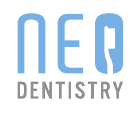 Neo Dentistry may need to forward copies of some or all of your digital X-Rays to another office for referral or transfer requests.  Please sign below to allow our office your permission to release this information.Responsible Party (if patient is a child): _____________________________________Patient Signature (over 18): _____________________________________________________Date: ____________By signing below I give Neo Dentistry my permission to use any records and/or photos made during the process of examination, treatment, and retention before and after treatment for future clinical use or dental related case presentation, research, education or publication in professional media.  Responsible Party (if patient is a child): _____________________________________Patient Signature (over 18): ________________________________________________________Date: ______________